	Słupsk, dnia 23.08.2023 r.dotyczy: postępowania o udzielenie zamówienia publicznego w trybie podstawowym bez negocjacji, pn.: „Przeglądy sprzętu i aparatury medycznej”- nr postępowania 80/TP/2023Na podstawie art. 284 ust. 6 ustawy z dnia 11 września 2019 r. - Prawo zamówień publicznych (Dz. U. z 2022 r. poz. 1710, dalej „Ustawa”) Zamawiający udostępnia treść zapytań dotyczących zapisów specyfikacji warunków zamówienia (dalej „SWZ”) wraz z wyjaśnieniami. W przedmiotowym postępowaniu wpłynęły następujące zapytania:Pytanie nr 1:Pytanie nr 1 dla części nr 7Czy Zamawiający dopuszcza wydzielenie z w/w części do odrębnej części urządzeń/ stołów operacyjnych / producenta – firmy Trumpf :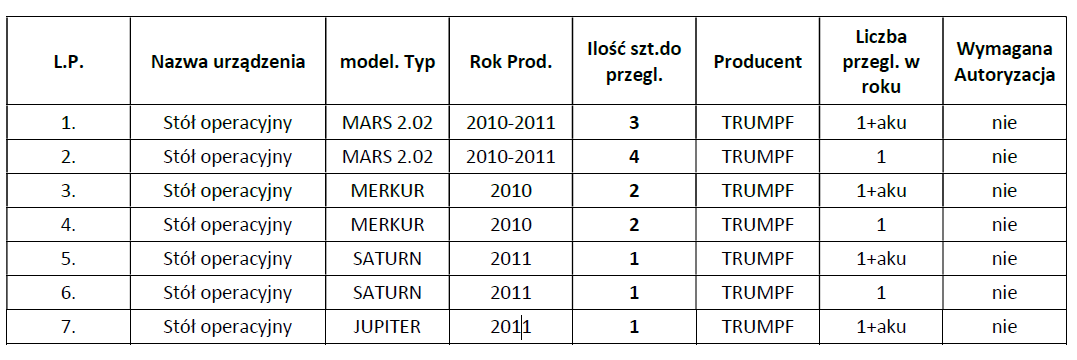 Jako autoryzowany serwis firmy Trumpf w Polsce i dystrybutor części zamiennych, nie serwisujemy innych urządzeń, posiadamy szkolenia i certyfikaty dotyczące jedynie urządzeń firmy Trumpf. Wyodrębnienie urządzeń firmy Trumpf do oddzielnych zadań, pozwoli nam wziąć udział w postępowaniu i zaoferować profesjonalny, autoryzowany serwis stołów operacyjnych, w tym możliwość wykonania przeglądów technicznych wraz z dostępem do oryginalnych części zamiennych producenta.Odp. Zamawiającego:Zamawiający podtrzymuje treść SWZ.Pytanie nr 2:Dotyczy części nr 6 - Prosimy o podanie numeru seryjnego kolumny stołu oraz numeru seryjnego blatu stołu.Odp. Zamawiającego:Stół Alphamaquet 1150 (Nr seryjny stołu :  01104 .   Rok produkcji - 2010) :Kolumna: Moduł 1150.30 B0 ,  SN: 03205 oraz  Moduł 1150.01 D0Blat stołu: Maquet 1150.53 GC/10Pytanie nr 3:Dotyczy części nr 6 - Prosimy o podanie daty kiedy przypada następny przegląd technicznyOdp. Zamawiającego:Przegląd techniczny przypada na dzień 23.10.2023 r.Pytanie nr 4:W nawiązaniu do formularza asortymentowo-ilościowego część nr 31 zwracamy się z prośbą o objęcie tej części zamówienia wymaganiem posiadania autoryzacji serwisowej.Urządzenie do mechanicznej kompresji klatki piersiowej CPR jest sprzętem medycznym bezpośrednio ratującym życie, w związku z czym konieczne jest wykonanie przeglądu/ konserwacji przez osoby do tego uprawnione, posiadające niezbędną wiedzę i doświadczenie. Brak wiedzy i doświadczenia przy wykonywaniu czynności konserwacyjno- przeglądowych może narazić życie i zdrowie pacjenta. Ponad to zgodnie z częścią III SWZ- opis przedmiotu zamówienia punkt 3 podpunkt 7 Zamawiający wymaga znajomości kodów wejściowych sprzętu medycznego koniecznych do wykonania przeglądów. Wspomnianymi kodami dysponuje autoryzowany serwis producenta.Odp. Zamawiającego:Zamawiający podtrzymuje treść SWZ.Pytanie nr 5:W nawiązaniu do formularza asortymentowo-ilościowego część nr 31 zwracamy się z prośbą o podanie harmonogramu przeglądu urządzenia.Odp. Zamawiającego:Przegląd urządzenia do mechanicznej kompresji klatki piersiowej CR 09100, SN: 20400363 przypada na dzień 10.11.2023 r.Pytanie nr 6:W nawiązaniu do formularza asortymentowo-ilościowego część nr 31 zwracamy się z prośbą o informację czy Zamawiający przewiduje wykonanie konserwacji urządzenia w siedzibie Zamawiającego w celu zmniejsza kosztów wykonania usługi.Odp. Zamawiającego:Zamawiający podtrzymuje treść SWZ (pkt 7 i 8 OPZ).Pytanie nr 7:W nawiązaniu do formularza asortymentowo-ilościowego część nr 33 zwracamy się z prośbą do Zamawiającego o podanie harmonogramu przeglądu respiratorów.Odp. Zamawiającego:Harmonogram przeglądu respiratorów:a) Medumat Standard 2 - SN: 13471 - przegląd techniczny przypada na dzień 12.05.2024 r.b) Medumat Standard 2 - SN: 14247 - przegląd techniczny przypada na dzień 06.06.2024 r.Pytanie nr 8:W nawiązaniu do projektu umowy §7 ustęp 2 zwracamy się z prośbą do Zamawiającego o zmniejszenie wysokości kar na 0,2% za każdy dzień.Odp. Zamawiającego:Zamawiający podtrzymuje treść SWZ.Pytanie nr 9:W nawiązaniu do projektu umowy §7 ustęp 3 zwracamy się z prośbą do Zamawiającego o zmniejszenie wysokości kary na wartość 100 zł.Odp. Zamawiającego:Zamawiający podtrzymuje treść SWZ.Pytanie nr 10:W nawiązaniu do projektu umowy §4 punkt 2-3 zwracamy się z prośbą do Zamawiającego o wprowadzeniu zapisu, iż faktury będą wystawiane każdorazowo po wykonanej usłudze bez względu na okres rozliczeniowy.Odp. Zamawiającego:Zamawiający podtrzymuje treść SWZ.